                                                   Seminer Dersi Kuralları	İAÜ Tarih bölümünde Seminer dersi iki dönem halinde “Bitirme tezi” olarak yapılacaktır. Birinci dönemde bitirme projesinin belirlenmesi ve ilk raporlama yapılacaktır. İkinci dönem ise proje belirlenen yazım kuralları içerisinde hazırlanacak ve sunum ile birlikte kurul önünde savunulacaktır.Bitirme Tezi konusunun belirlenmesiDersin öğretim görevlisi uygun bir konuyu öğrencilere “Bitirme Tezi”  konusu olarak verebileceği gibi, öğrencilerin konularını kendilerinin seçmesi öncelikli olup öğretim görevlisi tarafından onaylanmsı gerekir. Konu belirleme işlemi, öğretim görevlisi-bölüm başkanı-öğrenci arasında yapılan fikri inceleme ile 3 hafta içinde kesinleşir. Kesinleşen konu EK-A’daki “Bitirme Tezi Öneri Formu” ile öğretim görevlisine verilir.Sürecin İşletilmesi“Bitirme Tezi Öneri Formu” ile Bitirme tezinin ana ve alt sorularının, yönteminin, taslağının ve ana bölümlerinin geliştirilmesi ve okumalarla beraber arasınav zamanı “Bitirme Tezi ” konusu son halini alacaktır. Ve Form öğretim görevlisine verilecektir. Dönem sonu değerlendirme ise “Bitirme Tezi ”nin belirlenmiş içerik kapsamında yazılmaya başlanıp giriş-birinci bölümün (en az) 11-14. Haftalarda belirlenen gün saatlerde sunumunun yapılması sonucunda “Ara Rapor” ile olacaktır. “İkinci Ara Rapor” teslimi bahar dönemi arasınav zamanı yapılacak ve arasınav sonrası yapılacak planlamaya göre tez savunmaları Tarih bölümünden oluşturulacak kurul karşısında yapılmayı müteakip “Kabul” gören tezler  tarih bölümüne ve kütüphaneye verilmek üzere 2 suret hazırlanacaktır.DeğerlendirmeYapılan çalışmalar EK’te bulunan değerlendirme formu esas alınarak değerlendirilerek notlandırılacaktır.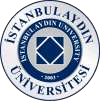 TCİSTANBUL AYDIN ÜNİVERSİTESİ FEN EDEBİYAT FAKÜLTESİTARİH BÖLÜMÜBİTİRME TEZi ÖNERİ  FORMUKONU                                                                                           TARİH: … /… /20…Adı, soyadı yukarıda verilen Tarih Bölümü öğrencisi tez önerisi, Bölüm Başkanlığı tarafından kabul edilmiştir.             Tarih:…/…/20…	Tez Danışmanı/Dersin Öğretim Görevlisi                                          Ana Bilim Dalı Başkanı                  Adı SOYADI / İmza                                                              Adı SOYADI / İmza1.KONUTez için seçilen konunun günümüz veya gelecek açısından önemliliği, niçin bu konunun seçildiği açıklanarak ve konu ile ilgili kavram tanımları yapılacaktır.2.AMAÇ/ÖNEMAraştırmanın hangi amaçla yapıldığı, nasıl bir öneme sahip olduğu, nelere katkıda bulunacağı ve araştırmada denenecek hipotezler belirtilecektir.3.ALAN, VERİ KAYNAKLARI, YER- SÜRE VE DESTEKAraştırmanın hangi alanda ve nasıl yapılacağı eğer uygulamalı bir çalışma ise, araştırmanın nasıl bir örneklem üzerinde uygulanacağı, araştırma için hangi veri toplama araçlarının kullanılacağı açıklanacaktır. Ayrıca uygulamanın yapılacağı yer belirtilecek ve çalışma için izin alınması gereken yer veya yerler yazılacaktır. Araştırmanın tahmini bitiş süresi belirtilip varsa maliyetinin nereden finanse edileceği, herhangi bir yerden desteklenip desteklenmeyeceği belirtilecektir.4.YÖNTEM VE TEKNİKLERAraştırmanın hangi aşamalardan oluşacağı, teorik veya uygulamalı aşamaların hangi tekniklerden yararlanarak oluşturacağı belirtilip örneklemin hangi örnekleme tekniği ile seçileceği verilerin nasıl değerlendirileceği (hangi tekniklerle) belirtilecektir.5.ÇALIŞMA TASLAK PLANIKonu ile ilgili ana başlıklar ve alt başlıklar belirtilecektir. Yani kısaca “İÇİNDEKİLER” bölümü hazırlanacaktır.6.KAYNAKLAR VE EKLERHangi kaynakların kullanılacağı kitap, makale vs. gibi eserlerin açık kimliği belirtilecektir.Adı SOYADI:Numarası:Bölüm: Tarih BölümüDanışman Adı SOYADI:Tez Adı: